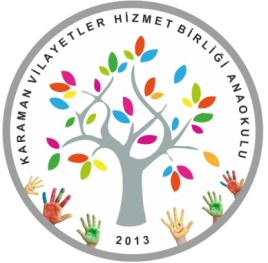 2017 – 2018 EĞİTİM ÖĞRETİM YILIKARAMAN VİLAYETLER HİZMET BİRLİĞİ ANAOKULUEKO – OKULLAR PROGRAMI‘ÇEVRE BİLİNCİ – ÇÖP ATIK – GERİ DÖNÜŞÜM’ KONULU YILLIK EYLEM PLANI2017-2018 EĞİTİM ÖĞRETİM YILIVİLAYETLER HİZMET BİRLİĞİ ANAOKULU EKO OKUL PROJESİ GÖREV DAĞILIMI EKO OKUL KOMİTESİEKO TİMAYLARETKİNLİKLERUYGULAMAEKİMTüm okul öğretmenlerinin ve personelin eko – okul projesi hakkında bilgilendirilmesiEko – okul timinin oluşturulmasıEko – okul komitesinin oluşturulması‘Çevre Bilinci – Çöp Atık- Geri Dönüşüm’ konulu eylem planının hazırlanmasıGünlük ve aylık planların Eko – okul eylem planı doğrultusunda güncellenmesiEko – okul panosunun yer tespiti ve içeriğinin belirlenmesiVelilerin ve öğrencilerin proje hakkında bilgilendirilmesiOkul web sayfasında projenin koyulmasıKOORDİNATÖR ÖĞRETMENLERTÜM ÖĞRETMENLERKASIMEko – okul sloganının belirlenmesiEko – Okul Panosunda okul sloganına ve broşürlere yer verilerek projenin tanıtılmasıTüm sınıflarda ‘Çöp ve Atık Nedir? Neden Ayrıştırılmalıdır? Çevreye Faydaları Nelerdir? ‘ konularının işlenmesiGeri dönüşüm işaretinin tanıtılması‘Çevre Bilinci – Çöp Atık- Geri Dönüşüm’ konulu animasyonun izletilmesiAtık ayrıştırma kutularının amacı ve kullanımı hakkında öğrencilerinin bilgilendirilmesiAtık ayrıştırma kutularının yapılması (Kağıt-Plastik-Cam-Yiyecek Artıkları-Pil-Mavi Kapak-Yağ) ve yerlerine yerleştirilmesiÇevre Temizliğinin komşu okullarla birlikte yapılıp toplanan atıkların ayrıştırılmasıKaraman Belediyesi Atık Pil Toplama Projesine katılım Belediye Kağıt Toplama Merkezlerinin Çocuklara ve Velilere gösterilmesiÇevreci Çocuk şarkısının öğretilmesiKasım Ayı En Çevreci Sınıfın belirlenip ödüllendirilmesi, yaptıkları çalışmaların eko okul panosunda sergilenmesiKOORDİNATÖR ÖĞRETMENLERTÜM ÖĞRETMENLEREKO TİMKOMİTEARALIKKent Konseyi Üyelerinin okula davet edilmesi ve ilimizde uyguladıkları projeler hakkında öğrencilere bilgi verilmesiOkulumuzda Tiyatro Günleri Projesi kapsamında  Meraklı Minikler Öğlen Sınıfı öğrencilerinin ‘Bir Plastik Şişenin Yolculuğu’ isimli hikayenin dramatize edilmesiYiyecek artıklarının Karaman Belediyesi Hayvan Barınağına verilmesi Çöp ve Atıkların Geri Dönüşümü ile ilgili broşürlerin çocuklar tarafında okul çevresine dağıtılması ve gerekli yerlere asılmasıGeri Dönüşüm ile ilgili evde yapılabilecekler hakkında veli bilgilendirme bültenlerinin eko okul panosunda ve okul web sitesinde yayınlanmasıOkul Kitaplığına Çevre Bilinci Çöp Atık Geri Dönüşüm konulu kitapların temini Aralık Ayı En Çevreci Sınıfın belirlenip ödüllendirilmesi, yaptıkları çalışmaların eko okul panosunda sergilenmesiKOORDİNATÖR ÖĞRETMENLERTÜM ÖĞRETMENLEREKO TİMKOMİTEOCAKVeliler arasında TEMİZ SU TEMİZ GELECEK konulu afiş yarışması yapılmasıYiyecek artıklarının kar altında bulanan hayvanlara verilmesiDünyamızda ve ülkemizde çevre bilinci konusundaki olumsuzlukların video slayt olarak çocuklara izletilmesiMeraklı Minikler öğlen sınıfı Çevremize Özen Göstermek konulu dramanın yapılmasıOcak Ayı En Çevreci Sınıfın belirlenip ödüllendirilmesi, yaptıkları çalışmaların eko okul panosunda sergilenmesiI. Dönem Sonu Raporu Hazırlanarak Eko Okul Ulusal Koordinatörlüğüne gönderilmesiKOORDİNATÖR ÖĞRETMENLERTÜM ÖĞRETMENLEREKO TİMKOMİTEŞUBATÇocuklar arasında Nasıl Bir Dünya da Yaşamak İstersin? konulu resim yarışması yapılmasıAtık malzemelerden sınıflara müzik aleti yapımıKağıdın serüveninin hazırlanıp panoda sergilenmesiAtık şişelerden bovling labutu ve atık kağıtlardan bovling topu yapımıŞubat Ayı En Çevreci Sınıfın belirlenip ödüllendirilmesi, yaptıkları çalışmaların eko okul panosunda sergilenmesiKOORDİNATÖR ÖĞRETMENLERTÜM ÖĞRETMENLEREKO TİMKOMİTEMARTOluşturulan kompos gübrelerin bitki ekiminde kullanılmasıDünya Su Gününün KutlanmasıOrman Haftasının kutlanmasıOrman şarkısının öğretilmesiSen Bir Hayvan Olsaydın Nasıl Bir Orman İsterdin? konulu resim yarışmasıEvde yapılan Çevre Sorunlarına Duyarlılık konulu anket yapılıp sonuçlandırılmasıÇanakkale Şehitlerini Anma Haftasında Soda şişelerinden asker yapımı proje çalışmasıBayat Ekmekleri Nasıl Değerlendirebiliriz? Konulu Veli Bilgilendirme broşürlerinin hazırlanması, evde yapılan çalışmaların fotoğraflanarak eko okul panosunda sergilenmesiAtık Malzemelerden yapılan müzik aletlerinden konser verilmesiMart Ayı En Çevreci Sınıfın belirlenip ödüllendirilmesi, yaptıkları çalışmaların eko okul panosunda sergilenmesiKOORDİNATÖR ÖĞRETMENLERTÜM ÖĞRETMENLEREKO TİMKOMİTENİSANToplanan plastik şişelerden Oyun Evi yapılmasıÇöpler kaç yılda yok oluyor konulu afişlerin hazırlanıp eko okul panosunda sergilenmesiKirli ve Temiz topraklarla çimlenme deneyinin yapılması Su Olmazsa Yaşam Olmaz şarkısının öğrenilmesiAtık kağıtlardan kolaj çalışması (kelebek)Veliler ve öğrencilerimizle Sokağını Temiz Tutan Kahramanlar isimli projenin uygulanması ve fotoğrafların panoda sergilenmesiSuyun Dönüşümü deneyinin yapılmasıNisan Ayı En Çevreci Sınıfın belirlenip ödüllendirilmesi, yaptıkları çalışmaların eko okul panosunda sergilenmesiKOORDİNATÖR ÖĞRETMENLERTÜM ÖĞRETMENLEREKO TİMKOMİTEMAYISGeri Dönüşüm kutularının incelenip artık malzemelerden oyuncak yapımıToplanan Cam Atıklarıyla annelere anneler günü hediyesi yapılması (Cam Süsleme)Örnek Piknikçi isimli gezi etkinliğinin düzenlenmesiParklara Çekirdek ve Yeşil Nohut Kabuklarını Atma Kutusu HazırlanmasıBüyüklerle Küçükler El Ele Haydi Çevremizi Temizlemeye isimli projenin uygulanmasıDünyanın Bir Dili Olsa şarkısının öğrenilmesiMayıs Ayı En Çevreci Sınıfın belirlenip ödüllendirilmesi, yaptıkları çalışmaların eko okul panosunda sergilenmesiKOORDİNATÖR ÖĞRETMENLERTÜM ÖĞRETMENLEREKO TİMKOMİTEHAZİRANDünya Çevre Gününün KutlanmasıToplanan yağların teslimiKatı atıkların ilgili kuruluşlara ulaştırılmasıEko – Okul Eylem Planı Yıl Sonu Raporu Hazırlanarak Eko Okul Ulusal Koordinatörlüğüne gönderilmesiKOORDİNATÖR ÖĞRETMENLERTÜM ÖĞRETMENLERKoordinatör Öğretmen                                                                                 Feride ARABACI                                                                                                    Koordinatör Öğretmen                                                                                 Özlem KAYARukiye KURTOkul Müdürüİlyas YOZCUMüdür YardımcısıÖzlem KAYAÖğretmenÖzlem KOÇAKÖğretmenNazmiye ATEŞÖğretmenEmine MAVİÖğretmenAyşe Gül EKEN YÖNETÖğretmenFeride ARABACIÖğretmenTuba KOLYİĞİTVeli5 YAŞ A ŞUBESİ(Özlem KOÇAK)5 YAŞ B ŞUBESİ(Özlem KAYA)5 YAŞ C ŞUBESİ(Emine MAVİ)5 YAŞ D ŞUBESİ(Ayşe Gül EKEN YÖNET)5 YAŞ E ŞUBESİ(Nazmiye ATEŞ)5 YAŞ F ŞUBESİ(Feride ARABACI)Neva ORHANMehmet Emir KOLYİĞİTİnci ÜNALRabia TEKİNNeşe DİKBAŞİrfan UYSALTaha DOĞANTuğçe UYMAZBerfin BÜLEZErva GÜRErdem BACAKEslem KUZUCUCeylin YILMAZAhmet SAYANEren DOĞANDeniz BOYLUCeyla GÜÇLÜCeren FINDIKRecep ARIBuğlem ALKANBerat AKSÜTAli Emir KANAKAlptuğ SÜMENTahir ERİKOĞLU